زانكۆی سه‌ڵاحه‌دین-هه‌ولێر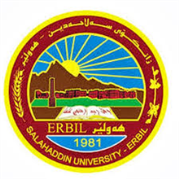 كۆلێژی:زمان به‌شی: كوردى ژمێریاری                                                  فۆرمی سه‌روانه‌ی زێده‌كی مامۆستایان                                      مانگی: نیسان-2022م.ى.شهلة كريم حسين              ث.ى.د. مزطين عبدالرحمن احمد                    ث.ى.د. عاطف عبداللة فةرهادى ڕۆژ/ كاتژمێر8:30-9:309:30-10:3010:30-11:3011:30-12:3012:30-1:301:30-2:302:30-3:303:30-4:304:30-5:30شەممەیەك شەممەئةدةبى كؤن(2)ئةدةبى كؤن(2)ئةدةبى ميللى(1)ئةدةبى ميللى(1)دوو شەممەئةدةبى كؤن(2)ئةدةبى كؤن(2)ئةدةبى ميللى(1)ئةدةبى ميللى(1)سێ شەممەئةدةبى ميللى(1)ئةدةبى ميللى(1)ئةدةبى كؤن(2)ئةدةبى كؤن(2)چوار شەممەپێنج شەممەڕۆژڕۆژڕێكه‌وتتیۆری تیۆری پراكتیكیژمارەی سەروانەڕۆژڕێكه‌وتتیۆری پراكتیكیژمارەی سەروانەشەممەشەممەشەممەیەك شەمەیەك شەمە3/4/20224یەك شەمە17/44دوو شەمەدوو شەمە4/4/20224دوو شەمە18/44سێ شەمەسێ شەمە5/4/20224سێ شەمە19/44چوار شەمەچوار شەمە6/4/2022چوار شەمە20/4پێنج شەمەپێنج شەمە7/4/2022پێنج شەمە21/4سه‌رپه‌رشتی پرۆژه‌ی ده‌رچونسه‌رپه‌رشتی پرۆژه‌ی ده‌رچونسه‌رپه‌رشتی پرۆژه‌ی ده‌رچون5سه‌رپه‌رشتی پرۆژه‌ی ده‌رچونسه‌رپه‌رشتی پرۆژه‌ی ده‌رچون5كۆى كاتژمێره‌كانكۆى كاتژمێره‌كانكۆى كاتژمێره‌كان1717كۆى كاتژمێره‌كانكۆى كاتژمێره‌كان1717ڕۆژڕۆژڕێكه‌وتتیۆری تیۆری پراكتیكیژمارەی سەروانەڕۆژڕێكه‌وتتیۆری پراكتیكیژمارەی سەروانەشەممەشەممەشەممەیەك شەمەیەك شەمە10/ 44یەك شەمە24/ 44دوو شەمەدوو شەمە11/ 44دوو شەمە25/ 44سێ شەمەسێ شەمە12/ 44سێ شەمە26/ 44چوار شەمەچوار شەمە13/ 4چوار شەمە27/ 4پێنج شەمەپێنج شەمە14/ 4پێنج شەمە28/ 4سه‌رپه‌رشتی پرۆژه‌ی ده‌رچونسه‌رپه‌رشتی پرۆژه‌ی ده‌رچونسه‌رپه‌رشتی پرۆژه‌ی ده‌رچون5سه‌رپه‌رشتی پرۆژه‌ی ده‌رچونسه‌رپه‌رشتی پرۆژه‌ی ده‌رچون5كۆى كاتژمێره‌كانكۆى كاتژمێره‌كانكۆى كاتژمێره‌كان1717كۆى كاتژمێره‌كانكۆى كاتژمێره‌كان1717ڕۆژڕێكه‌وتتیۆری پراكتیكیژمارەی سەروانەناوی مامۆستا: شهلة كريم حسيَن نازناوی زانستی: مامؤستاى ياريدةدةربەشوانەى ياسايى:12بەشوانەی هەمواركراو:ته‌مه‌ن:كۆی طشتى كاتذميرةكان:68كؤى كاتذميَرةكانى زيدةكى  :20هۆكاری دابه‌زینی نیساب:نييةناوی مامۆستا: شهلة كريم حسيَن نازناوی زانستی: مامؤستاى ياريدةدةربەشوانەى ياسايى:12بەشوانەی هەمواركراو:ته‌مه‌ن:كۆی طشتى كاتذميرةكان:68كؤى كاتذميَرةكانى زيدةكى  :20هۆكاری دابه‌زینی نیساب:نييةناوی مامۆستا: شهلة كريم حسيَن نازناوی زانستی: مامؤستاى ياريدةدةربەشوانەى ياسايى:12بەشوانەی هەمواركراو:ته‌مه‌ن:كۆی طشتى كاتذميرةكان:68كؤى كاتذميَرةكانى زيدةكى  :20هۆكاری دابه‌زینی نیساب:نييةناوی مامۆستا: شهلة كريم حسيَن نازناوی زانستی: مامؤستاى ياريدةدةربەشوانەى ياسايى:12بەشوانەی هەمواركراو:ته‌مه‌ن:كۆی طشتى كاتذميرةكان:68كؤى كاتذميَرةكانى زيدةكى  :20هۆكاری دابه‌زینی نیساب:نييةناوی مامۆستا: شهلة كريم حسيَن نازناوی زانستی: مامؤستاى ياريدةدةربەشوانەى ياسايى:12بەشوانەی هەمواركراو:ته‌مه‌ن:كۆی طشتى كاتذميرةكان:68كؤى كاتذميَرةكانى زيدةكى  :20هۆكاری دابه‌زینی نیساب:نييةناوی مامۆستا: شهلة كريم حسيَن نازناوی زانستی: مامؤستاى ياريدةدةربەشوانەى ياسايى:12بەشوانەی هەمواركراو:ته‌مه‌ن:كۆی طشتى كاتذميرةكان:68كؤى كاتذميَرةكانى زيدةكى  :20هۆكاری دابه‌زینی نیساب:نييةناوی مامۆستا: شهلة كريم حسيَن نازناوی زانستی: مامؤستاى ياريدةدةربەشوانەى ياسايى:12بەشوانەی هەمواركراو:ته‌مه‌ن:كۆی طشتى كاتذميرةكان:68كؤى كاتذميَرةكانى زيدةكى  :20هۆكاری دابه‌زینی نیساب:نييةشەممەناوی مامۆستا: شهلة كريم حسيَن نازناوی زانستی: مامؤستاى ياريدةدةربەشوانەى ياسايى:12بەشوانەی هەمواركراو:ته‌مه‌ن:كۆی طشتى كاتذميرةكان:68كؤى كاتذميَرةكانى زيدةكى  :20هۆكاری دابه‌زینی نیساب:نييةناوی مامۆستا: شهلة كريم حسيَن نازناوی زانستی: مامؤستاى ياريدةدةربەشوانەى ياسايى:12بەشوانەی هەمواركراو:ته‌مه‌ن:كۆی طشتى كاتذميرةكان:68كؤى كاتذميَرةكانى زيدةكى  :20هۆكاری دابه‌زینی نیساب:نييةناوی مامۆستا: شهلة كريم حسيَن نازناوی زانستی: مامؤستاى ياريدةدةربەشوانەى ياسايى:12بەشوانەی هەمواركراو:ته‌مه‌ن:كۆی طشتى كاتذميرةكان:68كؤى كاتذميَرةكانى زيدةكى  :20هۆكاری دابه‌زینی نیساب:نييةناوی مامۆستا: شهلة كريم حسيَن نازناوی زانستی: مامؤستاى ياريدةدةربەشوانەى ياسايى:12بەشوانەی هەمواركراو:ته‌مه‌ن:كۆی طشتى كاتذميرةكان:68كؤى كاتذميَرةكانى زيدةكى  :20هۆكاری دابه‌زینی نیساب:نييةناوی مامۆستا: شهلة كريم حسيَن نازناوی زانستی: مامؤستاى ياريدةدةربەشوانەى ياسايى:12بەشوانەی هەمواركراو:ته‌مه‌ن:كۆی طشتى كاتذميرةكان:68كؤى كاتذميَرةكانى زيدةكى  :20هۆكاری دابه‌زینی نیساب:نييةناوی مامۆستا: شهلة كريم حسيَن نازناوی زانستی: مامؤستاى ياريدةدةربەشوانەى ياسايى:12بەشوانەی هەمواركراو:ته‌مه‌ن:كۆی طشتى كاتذميرةكان:68كؤى كاتذميَرةكانى زيدةكى  :20هۆكاری دابه‌زینی نیساب:نييةناوی مامۆستا: شهلة كريم حسيَن نازناوی زانستی: مامؤستاى ياريدةدةربەشوانەى ياسايى:12بەشوانەی هەمواركراو:ته‌مه‌ن:كۆی طشتى كاتذميرةكان:68كؤى كاتذميَرةكانى زيدةكى  :20هۆكاری دابه‌زینی نیساب:نييةیەك شەمە..............ناوی مامۆستا: شهلة كريم حسيَن نازناوی زانستی: مامؤستاى ياريدةدةربەشوانەى ياسايى:12بەشوانەی هەمواركراو:ته‌مه‌ن:كۆی طشتى كاتذميرةكان:68كؤى كاتذميَرةكانى زيدةكى  :20هۆكاری دابه‌زینی نیساب:نييةناوی مامۆستا: شهلة كريم حسيَن نازناوی زانستی: مامؤستاى ياريدةدةربەشوانەى ياسايى:12بەشوانەی هەمواركراو:ته‌مه‌ن:كۆی طشتى كاتذميرةكان:68كؤى كاتذميَرةكانى زيدةكى  :20هۆكاری دابه‌زینی نیساب:نييةناوی مامۆستا: شهلة كريم حسيَن نازناوی زانستی: مامؤستاى ياريدةدةربەشوانەى ياسايى:12بەشوانەی هەمواركراو:ته‌مه‌ن:كۆی طشتى كاتذميرةكان:68كؤى كاتذميَرةكانى زيدةكى  :20هۆكاری دابه‌زینی نیساب:نييةناوی مامۆستا: شهلة كريم حسيَن نازناوی زانستی: مامؤستاى ياريدةدةربەشوانەى ياسايى:12بەشوانەی هەمواركراو:ته‌مه‌ن:كۆی طشتى كاتذميرةكان:68كؤى كاتذميَرةكانى زيدةكى  :20هۆكاری دابه‌زینی نیساب:نييةناوی مامۆستا: شهلة كريم حسيَن نازناوی زانستی: مامؤستاى ياريدةدةربەشوانەى ياسايى:12بەشوانەی هەمواركراو:ته‌مه‌ن:كۆی طشتى كاتذميرةكان:68كؤى كاتذميَرةكانى زيدةكى  :20هۆكاری دابه‌زینی نیساب:نييةناوی مامۆستا: شهلة كريم حسيَن نازناوی زانستی: مامؤستاى ياريدةدةربەشوانەى ياسايى:12بەشوانەی هەمواركراو:ته‌مه‌ن:كۆی طشتى كاتذميرةكان:68كؤى كاتذميَرةكانى زيدةكى  :20هۆكاری دابه‌زینی نیساب:نييةناوی مامۆستا: شهلة كريم حسيَن نازناوی زانستی: مامؤستاى ياريدةدةربەشوانەى ياسايى:12بەشوانەی هەمواركراو:ته‌مه‌ن:كۆی طشتى كاتذميرةكان:68كؤى كاتذميَرةكانى زيدةكى  :20هۆكاری دابه‌زینی نیساب:نييةدوو شەمە..............ناوی مامۆستا: شهلة كريم حسيَن نازناوی زانستی: مامؤستاى ياريدةدةربەشوانەى ياسايى:12بەشوانەی هەمواركراو:ته‌مه‌ن:كۆی طشتى كاتذميرةكان:68كؤى كاتذميَرةكانى زيدةكى  :20هۆكاری دابه‌زینی نیساب:نييةناوی مامۆستا: شهلة كريم حسيَن نازناوی زانستی: مامؤستاى ياريدةدةربەشوانەى ياسايى:12بەشوانەی هەمواركراو:ته‌مه‌ن:كۆی طشتى كاتذميرةكان:68كؤى كاتذميَرةكانى زيدةكى  :20هۆكاری دابه‌زینی نیساب:نييةناوی مامۆستا: شهلة كريم حسيَن نازناوی زانستی: مامؤستاى ياريدةدةربەشوانەى ياسايى:12بەشوانەی هەمواركراو:ته‌مه‌ن:كۆی طشتى كاتذميرةكان:68كؤى كاتذميَرةكانى زيدةكى  :20هۆكاری دابه‌زینی نیساب:نييةناوی مامۆستا: شهلة كريم حسيَن نازناوی زانستی: مامؤستاى ياريدةدةربەشوانەى ياسايى:12بەشوانەی هەمواركراو:ته‌مه‌ن:كۆی طشتى كاتذميرةكان:68كؤى كاتذميَرةكانى زيدةكى  :20هۆكاری دابه‌زینی نیساب:نييةناوی مامۆستا: شهلة كريم حسيَن نازناوی زانستی: مامؤستاى ياريدةدةربەشوانەى ياسايى:12بەشوانەی هەمواركراو:ته‌مه‌ن:كۆی طشتى كاتذميرةكان:68كؤى كاتذميَرةكانى زيدةكى  :20هۆكاری دابه‌زینی نیساب:نييةناوی مامۆستا: شهلة كريم حسيَن نازناوی زانستی: مامؤستاى ياريدةدةربەشوانەى ياسايى:12بەشوانەی هەمواركراو:ته‌مه‌ن:كۆی طشتى كاتذميرةكان:68كؤى كاتذميَرةكانى زيدةكى  :20هۆكاری دابه‌زینی نیساب:نييةناوی مامۆستا: شهلة كريم حسيَن نازناوی زانستی: مامؤستاى ياريدةدةربەشوانەى ياسايى:12بەشوانەی هەمواركراو:ته‌مه‌ن:كۆی طشتى كاتذميرةكان:68كؤى كاتذميَرةكانى زيدةكى  :20هۆكاری دابه‌زینی نیساب:نييةسێ شەمە..............ناوی مامۆستا: شهلة كريم حسيَن نازناوی زانستی: مامؤستاى ياريدةدةربەشوانەى ياسايى:12بەشوانەی هەمواركراو:ته‌مه‌ن:كۆی طشتى كاتذميرةكان:68كؤى كاتذميَرةكانى زيدةكى  :20هۆكاری دابه‌زینی نیساب:نييةناوی مامۆستا: شهلة كريم حسيَن نازناوی زانستی: مامؤستاى ياريدةدةربەشوانەى ياسايى:12بەشوانەی هەمواركراو:ته‌مه‌ن:كۆی طشتى كاتذميرةكان:68كؤى كاتذميَرةكانى زيدةكى  :20هۆكاری دابه‌زینی نیساب:نييةناوی مامۆستا: شهلة كريم حسيَن نازناوی زانستی: مامؤستاى ياريدةدةربەشوانەى ياسايى:12بەشوانەی هەمواركراو:ته‌مه‌ن:كۆی طشتى كاتذميرةكان:68كؤى كاتذميَرةكانى زيدةكى  :20هۆكاری دابه‌زینی نیساب:نييةناوی مامۆستا: شهلة كريم حسيَن نازناوی زانستی: مامؤستاى ياريدةدةربەشوانەى ياسايى:12بەشوانەی هەمواركراو:ته‌مه‌ن:كۆی طشتى كاتذميرةكان:68كؤى كاتذميَرةكانى زيدةكى  :20هۆكاری دابه‌زینی نیساب:نييةناوی مامۆستا: شهلة كريم حسيَن نازناوی زانستی: مامؤستاى ياريدةدةربەشوانەى ياسايى:12بەشوانەی هەمواركراو:ته‌مه‌ن:كۆی طشتى كاتذميرةكان:68كؤى كاتذميَرةكانى زيدةكى  :20هۆكاری دابه‌زینی نیساب:نييةناوی مامۆستا: شهلة كريم حسيَن نازناوی زانستی: مامؤستاى ياريدةدةربەشوانەى ياسايى:12بەشوانەی هەمواركراو:ته‌مه‌ن:كۆی طشتى كاتذميرةكان:68كؤى كاتذميَرةكانى زيدةكى  :20هۆكاری دابه‌زینی نیساب:نييةناوی مامۆستا: شهلة كريم حسيَن نازناوی زانستی: مامؤستاى ياريدةدةربەشوانەى ياسايى:12بەشوانەی هەمواركراو:ته‌مه‌ن:كۆی طشتى كاتذميرةكان:68كؤى كاتذميَرةكانى زيدةكى  :20هۆكاری دابه‌زینی نیساب:نييةچوار شەمە..............ناوی مامۆستا: شهلة كريم حسيَن نازناوی زانستی: مامؤستاى ياريدةدةربەشوانەى ياسايى:12بەشوانەی هەمواركراو:ته‌مه‌ن:كۆی طشتى كاتذميرةكان:68كؤى كاتذميَرةكانى زيدةكى  :20هۆكاری دابه‌زینی نیساب:نييةناوی مامۆستا: شهلة كريم حسيَن نازناوی زانستی: مامؤستاى ياريدةدةربەشوانەى ياسايى:12بەشوانەی هەمواركراو:ته‌مه‌ن:كۆی طشتى كاتذميرةكان:68كؤى كاتذميَرةكانى زيدةكى  :20هۆكاری دابه‌زینی نیساب:نييةناوی مامۆستا: شهلة كريم حسيَن نازناوی زانستی: مامؤستاى ياريدةدةربەشوانەى ياسايى:12بەشوانەی هەمواركراو:ته‌مه‌ن:كۆی طشتى كاتذميرةكان:68كؤى كاتذميَرةكانى زيدةكى  :20هۆكاری دابه‌زینی نیساب:نييةناوی مامۆستا: شهلة كريم حسيَن نازناوی زانستی: مامؤستاى ياريدةدةربەشوانەى ياسايى:12بەشوانەی هەمواركراو:ته‌مه‌ن:كۆی طشتى كاتذميرةكان:68كؤى كاتذميَرةكانى زيدةكى  :20هۆكاری دابه‌زینی نیساب:نييةناوی مامۆستا: شهلة كريم حسيَن نازناوی زانستی: مامؤستاى ياريدةدةربەشوانەى ياسايى:12بەشوانەی هەمواركراو:ته‌مه‌ن:كۆی طشتى كاتذميرةكان:68كؤى كاتذميَرةكانى زيدةكى  :20هۆكاری دابه‌زینی نیساب:نييةناوی مامۆستا: شهلة كريم حسيَن نازناوی زانستی: مامؤستاى ياريدةدةربەشوانەى ياسايى:12بەشوانەی هەمواركراو:ته‌مه‌ن:كۆی طشتى كاتذميرةكان:68كؤى كاتذميَرةكانى زيدةكى  :20هۆكاری دابه‌زینی نیساب:نييةناوی مامۆستا: شهلة كريم حسيَن نازناوی زانستی: مامؤستاى ياريدةدةربەشوانەى ياسايى:12بەشوانەی هەمواركراو:ته‌مه‌ن:كۆی طشتى كاتذميرةكان:68كؤى كاتذميَرةكانى زيدةكى  :20هۆكاری دابه‌زینی نیساب:نييةپێنج شەمە..............ناوی مامۆستا: شهلة كريم حسيَن نازناوی زانستی: مامؤستاى ياريدةدةربەشوانەى ياسايى:12بەشوانەی هەمواركراو:ته‌مه‌ن:كۆی طشتى كاتذميرةكان:68كؤى كاتذميَرةكانى زيدةكى  :20هۆكاری دابه‌زینی نیساب:نييةناوی مامۆستا: شهلة كريم حسيَن نازناوی زانستی: مامؤستاى ياريدةدةربەشوانەى ياسايى:12بەشوانەی هەمواركراو:ته‌مه‌ن:كۆی طشتى كاتذميرةكان:68كؤى كاتذميَرةكانى زيدةكى  :20هۆكاری دابه‌زینی نیساب:نييةناوی مامۆستا: شهلة كريم حسيَن نازناوی زانستی: مامؤستاى ياريدةدةربەشوانەى ياسايى:12بەشوانەی هەمواركراو:ته‌مه‌ن:كۆی طشتى كاتذميرةكان:68كؤى كاتذميَرةكانى زيدةكى  :20هۆكاری دابه‌زینی نیساب:نييةناوی مامۆستا: شهلة كريم حسيَن نازناوی زانستی: مامؤستاى ياريدةدةربەشوانەى ياسايى:12بەشوانەی هەمواركراو:ته‌مه‌ن:كۆی طشتى كاتذميرةكان:68كؤى كاتذميَرةكانى زيدةكى  :20هۆكاری دابه‌زینی نیساب:نييةناوی مامۆستا: شهلة كريم حسيَن نازناوی زانستی: مامؤستاى ياريدةدةربەشوانەى ياسايى:12بەشوانەی هەمواركراو:ته‌مه‌ن:كۆی طشتى كاتذميرةكان:68كؤى كاتذميَرةكانى زيدةكى  :20هۆكاری دابه‌زینی نیساب:نييةناوی مامۆستا: شهلة كريم حسيَن نازناوی زانستی: مامؤستاى ياريدةدةربەشوانەى ياسايى:12بەشوانەی هەمواركراو:ته‌مه‌ن:كۆی طشتى كاتذميرةكان:68كؤى كاتذميَرةكانى زيدةكى  :20هۆكاری دابه‌زینی نیساب:نييةناوی مامۆستا: شهلة كريم حسيَن نازناوی زانستی: مامؤستاى ياريدةدةربەشوانەى ياسايى:12بەشوانەی هەمواركراو:ته‌مه‌ن:كۆی طشتى كاتذميرةكان:68كؤى كاتذميَرةكانى زيدةكى  :20هۆكاری دابه‌زینی نیساب:نييةسه‌رپه‌رشتی پرۆژه‌ی ده‌رچونسه‌رپه‌رشتی پرۆژه‌ی ده‌رچونناوی مامۆستا: شهلة كريم حسيَن نازناوی زانستی: مامؤستاى ياريدةدةربەشوانەى ياسايى:12بەشوانەی هەمواركراو:ته‌مه‌ن:كۆی طشتى كاتذميرةكان:68كؤى كاتذميَرةكانى زيدةكى  :20هۆكاری دابه‌زینی نیساب:نييةناوی مامۆستا: شهلة كريم حسيَن نازناوی زانستی: مامؤستاى ياريدةدةربەشوانەى ياسايى:12بەشوانەی هەمواركراو:ته‌مه‌ن:كۆی طشتى كاتذميرةكان:68كؤى كاتذميَرةكانى زيدةكى  :20هۆكاری دابه‌زینی نیساب:نييةناوی مامۆستا: شهلة كريم حسيَن نازناوی زانستی: مامؤستاى ياريدةدةربەشوانەى ياسايى:12بەشوانەی هەمواركراو:ته‌مه‌ن:كۆی طشتى كاتذميرةكان:68كؤى كاتذميَرةكانى زيدةكى  :20هۆكاری دابه‌زینی نیساب:نييةناوی مامۆستا: شهلة كريم حسيَن نازناوی زانستی: مامؤستاى ياريدةدةربەشوانەى ياسايى:12بەشوانەی هەمواركراو:ته‌مه‌ن:كۆی طشتى كاتذميرةكان:68كؤى كاتذميَرةكانى زيدةكى  :20هۆكاری دابه‌زینی نیساب:نييةناوی مامۆستا: شهلة كريم حسيَن نازناوی زانستی: مامؤستاى ياريدةدةربەشوانەى ياسايى:12بەشوانەی هەمواركراو:ته‌مه‌ن:كۆی طشتى كاتذميرةكان:68كؤى كاتذميَرةكانى زيدةكى  :20هۆكاری دابه‌زینی نیساب:نييةناوی مامۆستا: شهلة كريم حسيَن نازناوی زانستی: مامؤستاى ياريدةدةربەشوانەى ياسايى:12بەشوانەی هەمواركراو:ته‌مه‌ن:كۆی طشتى كاتذميرةكان:68كؤى كاتذميَرةكانى زيدةكى  :20هۆكاری دابه‌زینی نیساب:نييةناوی مامۆستا: شهلة كريم حسيَن نازناوی زانستی: مامؤستاى ياريدةدةربەشوانەى ياسايى:12بەشوانەی هەمواركراو:ته‌مه‌ن:كۆی طشتى كاتذميرةكان:68كؤى كاتذميَرةكانى زيدةكى  :20هۆكاری دابه‌زینی نیساب:نييةكۆى كاتژمێره‌كانكۆى كاتژمێره‌كانكاتژمێر	XXX    دینار    دینارواژۆی مامۆستاسەرۆكی بەشڕاگری كۆلیژ